OSNOVNA ŠKOLA MILANA LANGA             BREGANA, Langova 2OIB: 43773677601KLASA: 007-04/24-01/2URBROJ: 238-27-15-24-1Bregana, 2. veljače 2024.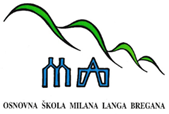 		    			P  O  Z  I  V  	Pozivate se na 42. sjednicu Školskog odbora koja će se održati u četvrtak, 8. veljače 2024. godine u 17.30 sati u zbornici Osnovne škole Milana Langa, Langova 2, Bregana.PRIJEDLOG DNEVNOG REDA:Verifikacija Zapisnika s 41. sjednice Školskog odbora.Donošenje Odluke o raspisivanju natječaja za imenovanje ravnatelja i utvrđivanje teksta natječaja.Usvajanje završnog financijskog izvještaja za 2023. godinu.Usvajanje izvještaja o izvršenju plana proračuna za 2023. godinu.Razno.	S poštovanjem,Zamjenica predsjednice Školskog odbora:              v.r. Josipa Tandarić